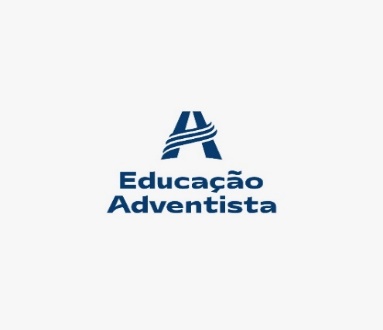                    Colégio Adventista de GurupiSecretaria.eagu@adventista.org.br- telefone: 63- 3312 4806 – 3312 5108                   Colégio Adventista de GurupiSecretaria.eagu@adventista.org.br- telefone: 63- 3312 4806 – 3312 5108                   Colégio Adventista de GurupiSecretaria.eagu@adventista.org.br- telefone: 63- 3312 4806 – 3312 5108                   Colégio Adventista de GurupiSecretaria.eagu@adventista.org.br- telefone: 63- 3312 4806 – 3312 5108                   Colégio Adventista de GurupiSecretaria.eagu@adventista.org.br- telefone: 63- 3312 4806 – 3312 5108Profª. Andréa LinsProfª. Andréa Lins     2° Ano Matutino1º Bimestre 20201º Bimestre 2020Verso da semana: ???Verso da semana: ???Verso da semana: ???Verso da semana: ???Verso da semana: ???Verso da semana: ???Verso da semana: ???DataDisciplinaDisciplinaConteúdoConteúdoConteúdoAtividades de Casa16/03/202ª feiraPrinc. ValoresPrinc. ValoresLonge de casa.Longe de casa.Longe de casa.Apostila de Português pág.44 (atividade você é o autor).                              Apostila de Matemática pág.181,182. Apostila de História pág76.   16/03/202ª feiraPortuguêsPortuguêsLeitura e interpretação de texto.Leitura e interpretação de texto.Leitura e interpretação de texto.Apostila de Português pág.44 (atividade você é o autor).                              Apostila de Matemática pág.181,182. Apostila de História pág76.   16/03/202ª feiraRecreio Recreio *********Apostila de Português pág.44 (atividade você é o autor).                              Apostila de Matemática pág.181,182. Apostila de História pág76.   16/03/202ª feiraMatemática Matemática Figuras espaciais.Figuras espaciais.Figuras espaciais.Apostila de Português pág.44 (atividade você é o autor).                              Apostila de Matemática pág.181,182. Apostila de História pág76.   16/03/202ª feiraHistória História Convivência em família.Convivência em família.Convivência em família.Apostila de Português pág.44 (atividade você é o autor).                              Apostila de Matemática pág.181,182. Apostila de História pág76.   16/03/202ª feiraGeografia Geografia Forma de olhar os lugares.Forma de olhar os lugares.Forma de olhar os lugares.Apostila de Português pág.44 (atividade você é o autor).                              Apostila de Matemática pág.181,182. Apostila de História pág76.   17/03/203ª feira3ª feiraPrinc. ValoresPrinc. ValoresLonge de casa.Longe de casa.Longe de casa.Apostila de Ciências pág.133.                      Apostila de História pág79,80.Colocar um copo resistente na mochila para a aula de musicalização amanhã 18/03.                                        17/03/203ª feira3ª feiraProd. textualProd. textualEscrita de texto.Escrita de texto.Escrita de texto.Apostila de Ciências pág.133.                      Apostila de História pág79,80.Colocar um copo resistente na mochila para a aula de musicalização amanhã 18/03.                                        17/03/203ª feira3ª feiraRecreioRecreio*** *** *** Apostila de Ciências pág.133.                      Apostila de História pág79,80.Colocar um copo resistente na mochila para a aula de musicalização amanhã 18/03.                                        17/03/203ª feira3ª feiraMatemática Matemática Figuras espaciais.Figuras espaciais.Figuras espaciais.Apostila de Ciências pág.133.                      Apostila de História pág79,80.Colocar um copo resistente na mochila para a aula de musicalização amanhã 18/03.                                        17/03/203ª feira3ª feiraHistória História Cooperação familiar.Cooperação familiar.Cooperação familiar.Apostila de Ciências pág.133.                      Apostila de História pág79,80.Colocar um copo resistente na mochila para a aula de musicalização amanhã 18/03.                                        17/03/203ª feira3ª feiraCiências Ciências O mundo onde eu vivo.O mundo onde eu vivo.O mundo onde eu vivo.Apostila de Ciências pág.133.                      Apostila de História pág79,80.Colocar um copo resistente na mochila para a aula de musicalização amanhã 18/03.                                        18/03/204ª feira  Princ. Valores  Princ. ValoresEm família.Em família.Em família.Apostila de Português pág.47,48 (atividade 28). Apostila de Geografia pág.103 (atividade faça você mesmo).                                     18/03/204ª feiraEd. Física Ed. Física Coordenação viso motoraCoordenação viso motoraCoordenação viso motoraApostila de Português pág.47,48 (atividade 28). Apostila de Geografia pág.103 (atividade faça você mesmo).                                     18/03/204ª feiraRecreioRecreio*********Apostila de Português pág.47,48 (atividade 28). Apostila de Geografia pág.103 (atividade faça você mesmo).                                     18/03/204ª feiraMúsica  Música  SonoridadeSonoridadeSonoridadeApostila de Português pág.47,48 (atividade 28). Apostila de Geografia pág.103 (atividade faça você mesmo).                                     18/03/204ª feiraGeografia Geografia Enxergando lá de cima.Enxergando lá de cima.Enxergando lá de cima.Apostila de Português pág.47,48 (atividade 28). Apostila de Geografia pág.103 (atividade faça você mesmo).                                     18/03/204ª feiraPortuguêsPortuguêsEstudo da língua.Estudo da língua.Estudo da língua.Apostila de Português pág.47,48 (atividade 28). Apostila de Geografia pág.103 (atividade faça você mesmo).                                     19/03/205ª feiraPrinc. ValoresPrinc. ValoresEm família.Em família.Em família.Apostila de Matemática pág.185 (atividade Investigue).                       Apostila de Português pág.49,50 (atividade 3). Atividade no caderno de Inglês             19/03/205ª feiraInglês Inglês Fruits and vegetablesFruits and vegetablesFruits and vegetablesApostila de Matemática pág.185 (atividade Investigue).                       Apostila de Português pág.49,50 (atividade 3). Atividade no caderno de Inglês             19/03/205ª feiraRecreioRecreio*********Apostila de Matemática pág.185 (atividade Investigue).                       Apostila de Português pág.49,50 (atividade 3). Atividade no caderno de Inglês             19/03/205ª feiraEd. FísicaEd. FísicaCoordenação viso motoraCoordenação viso motoraCoordenação viso motoraApostila de Matemática pág.185 (atividade Investigue).                       Apostila de Português pág.49,50 (atividade 3). Atividade no caderno de Inglês             19/03/205ª feiraMatemáticaMatemáticaFiguras planas.Figuras planas.Figuras planas.Apostila de Matemática pág.185 (atividade Investigue).                       Apostila de Português pág.49,50 (atividade 3). Atividade no caderno de Inglês             19/03/205ª feiraPortuguês Português Dominó de palavras.Dominó de palavras.Dominó de palavras.Apostila de Matemática pág.185 (atividade Investigue).                       Apostila de Português pág.49,50 (atividade 3). Atividade no caderno de Inglês               20/03/206ª feraPrinc. ValoresPrinc. ValoresCapela.Capela.Capela.Projeto: “Viagem no mundo da leitura.”                          Bom final de semana e beijos no coração!  20/03/206ª feraPortuguêsPortuguêsSílabas complexas.Sílabas complexas.Sílabas complexas.Projeto: “Viagem no mundo da leitura.”                          Bom final de semana e beijos no coração!  20/03/206ª feraRecreioRecreio*********Projeto: “Viagem no mundo da leitura.”                          Bom final de semana e beijos no coração!  20/03/206ª feraCiências Ciências Como está o tempo.Como está o tempo.Como está o tempo.Projeto: “Viagem no mundo da leitura.”                          Bom final de semana e beijos no coração!  20/03/206ª feraMatemática Matemática Figuras planas.Figuras planas.Figuras planas.Projeto: “Viagem no mundo da leitura.”                          Bom final de semana e beijos no coração!  20/03/206ª feraArtesArtesPintura de desenho.Pintura de desenho.Pintura de desenho.Projeto: “Viagem no mundo da leitura.”                          Bom final de semana e beijos no coração!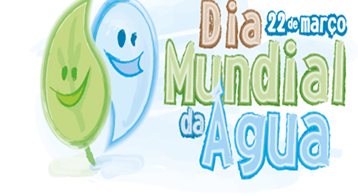 Recadinho da professora:  Dia 23/03, começa as avaliações bimestrais, atentos ao cronograma de avaliações.Recadinho da professora:  Dia 23/03, começa as avaliações bimestrais, atentos ao cronograma de avaliações.Recadinho da professora:  Dia 23/03, começa as avaliações bimestrais, atentos ao cronograma de avaliações.Recadinho da professora:  Dia 23/03, começa as avaliações bimestrais, atentos ao cronograma de avaliações.Recadinho da professora:  Dia 23/03, começa as avaliações bimestrais, atentos ao cronograma de avaliações.Recadinho da professora:  Dia 23/03, começa as avaliações bimestrais, atentos ao cronograma de avaliações.                   Colégio Adventista de GurupiSecretaria.eagu@adventista.org.br- telefone: 63- 3312 4806 – 3312 5108                   Colégio Adventista de GurupiSecretaria.eagu@adventista.org.br- telefone: 63- 3312 4806 – 3312 5108                   Colégio Adventista de GurupiSecretaria.eagu@adventista.org.br- telefone: 63- 3312 4806 – 3312 5108                   Colégio Adventista de GurupiSecretaria.eagu@adventista.org.br- telefone: 63- 3312 4806 – 3312 5108                   Colégio Adventista de GurupiSecretaria.eagu@adventista.org.br- telefone: 63- 3312 4806 – 3312 5108Profª. Andréa LinsProfª. Andréa Lins   2° Ano Vespertino.1º Bimestre 20201º Bimestre 2020Verso da semana:????Verso da semana:????Verso da semana:????Verso da semana:????Verso da semana:????Verso da semana:????Verso da semana:????DataDisciplinaDisciplinaConteúdoConteúdoConteúdoAtividades de Casa16/03/202ª feiraPrinc. ValoresPrinc. ValoresLonge de casa.Longe de casa.Longe de casa.Apostila de Português pág.44 (atividade você é o autor).                              Apostila de Matemática pág.181,182. Apostila de História pág76.                         As atividades irão para casa dia 16/03 e deverão ser entregues dia 17/03.16/03/202ª feiraPortuguêsPortuguêsLeitura e interpretação de texto.Leitura e interpretação de texto.Leitura e interpretação de texto.Apostila de Português pág.44 (atividade você é o autor).                              Apostila de Matemática pág.181,182. Apostila de História pág76.                         As atividades irão para casa dia 16/03 e deverão ser entregues dia 17/03.16/03/202ª feiraRecreio Recreio *********Apostila de Português pág.44 (atividade você é o autor).                              Apostila de Matemática pág.181,182. Apostila de História pág76.                         As atividades irão para casa dia 16/03 e deverão ser entregues dia 17/03.16/03/202ª feiraMatemática Matemática Figuras espaciais.Figuras espaciais.Figuras espaciais.Apostila de Português pág.44 (atividade você é o autor).                              Apostila de Matemática pág.181,182. Apostila de História pág76.                         As atividades irão para casa dia 16/03 e deverão ser entregues dia 17/03.16/03/202ª feiraEd. FísicaEd. FísicaCoordenação viso motora.Coordenação viso motora.Coordenação viso motora.Apostila de Português pág.44 (atividade você é o autor).                              Apostila de Matemática pág.181,182. Apostila de História pág76.                         As atividades irão para casa dia 16/03 e deverão ser entregues dia 17/03.16/03/202ª feiraGeografia Geografia Forma de olhar os lugares.Forma de olhar os lugares.Forma de olhar os lugares.Apostila de Português pág.44 (atividade você é o autor).                              Apostila de Matemática pág.181,182. Apostila de História pág76.                         As atividades irão para casa dia 16/03 e deverão ser entregues dia 17/03.17/03/203ª feira3ª feiraPrinc. ValoresPrinc. ValoresLonge de casa.Longe de casa.Longe de casa.Apostila de Ciências pág.133.                      Apostila de História pág79,80.Colocar um copo resistente na mochila para a aula de musicalização hoje.                                      As atividades irão para casa dia 17/03 e deverão ser entregues dia 18/03.17/03/203ª feira3ª feiraProd. textualProd. textualEscrita de texto.Escrita de texto.Escrita de texto.Apostila de Ciências pág.133.                      Apostila de História pág79,80.Colocar um copo resistente na mochila para a aula de musicalização hoje.                                      As atividades irão para casa dia 17/03 e deverão ser entregues dia 18/03.17/03/203ª feira3ª feiraRecreioRecreio*** *** *** Apostila de Ciências pág.133.                      Apostila de História pág79,80.Colocar um copo resistente na mochila para a aula de musicalização hoje.                                      As atividades irão para casa dia 17/03 e deverão ser entregues dia 18/03.17/03/203ª feira3ª feiraMúsica Música SonoridadeSonoridadeSonoridadeApostila de Ciências pág.133.                      Apostila de História pág79,80.Colocar um copo resistente na mochila para a aula de musicalização hoje.                                      As atividades irão para casa dia 17/03 e deverão ser entregues dia 18/03.17/03/203ª feira3ª feiraMatemática Matemática Figuras espaciais.Figuras espaciais.Figuras espaciais.Apostila de Ciências pág.133.                      Apostila de História pág79,80.Colocar um copo resistente na mochila para a aula de musicalização hoje.                                      As atividades irão para casa dia 17/03 e deverão ser entregues dia 18/03.17/03/203ª feira3ª feiraCiências Ciências O mundo onde eu vivo.O mundo onde eu vivo.O mundo onde eu vivo.Apostila de Ciências pág.133.                      Apostila de História pág79,80.Colocar um copo resistente na mochila para a aula de musicalização hoje.                                      As atividades irão para casa dia 17/03 e deverão ser entregues dia 18/03.18/03/204ª feira  Princ. Valores  Princ. ValoresEm família.Em família.Em família.Apostila de Português pág.47,48 (atividade 28). Apostila de Geografia pág.103 (atividade faça você mesmo).                                       As atividades irão para casa dia 18/03 e deverão ser entregues dia 19/03.18/03/204ª feiraPortuguêsPortuguêsEstudo da língua.Estudo da língua.Estudo da língua.Apostila de Português pág.47,48 (atividade 28). Apostila de Geografia pág.103 (atividade faça você mesmo).                                       As atividades irão para casa dia 18/03 e deverão ser entregues dia 19/03.18/03/204ª feiraRecreioRecreio*********Apostila de Português pág.47,48 (atividade 28). Apostila de Geografia pág.103 (atividade faça você mesmo).                                       As atividades irão para casa dia 18/03 e deverão ser entregues dia 19/03.18/03/204ª feiraMatemática Matemática Figuras planas.Figuras planas.Figuras planas.Apostila de Português pág.47,48 (atividade 28). Apostila de Geografia pág.103 (atividade faça você mesmo).                                       As atividades irão para casa dia 18/03 e deverão ser entregues dia 19/03.18/03/204ª feiraEd. FísicaEd. FísicaCoordenação viso motoraCoordenação viso motoraCoordenação viso motoraApostila de Português pág.47,48 (atividade 28). Apostila de Geografia pág.103 (atividade faça você mesmo).                                       As atividades irão para casa dia 18/03 e deverão ser entregues dia 19/03.18/03/204ª feiraHistória História Convivência em família.Convivência em família.Convivência em família.Apostila de Português pág.47,48 (atividade 28). Apostila de Geografia pág.103 (atividade faça você mesmo).                                       As atividades irão para casa dia 18/03 e deverão ser entregues dia 19/03.19/03/205ª feiraPrinc. ValoresPrinc. ValoresEm família.Em família.Em família.Apostila de Matemática pág.185 (atividade Investigue).                       Apostila de Português pág.49,50 (atividade 3).  Atividade de inglês no caderno.            As atividades irão para casa dia 19/03 e deverão ser entregues dia 20/03.          19/03/205ª feiraInglês Inglês Fruits and vegetablesFruits and vegetablesFruits and vegetablesApostila de Matemática pág.185 (atividade Investigue).                       Apostila de Português pág.49,50 (atividade 3).  Atividade de inglês no caderno.            As atividades irão para casa dia 19/03 e deverão ser entregues dia 20/03.          19/03/205ª feiraRecreioRecreio*********Apostila de Matemática pág.185 (atividade Investigue).                       Apostila de Português pág.49,50 (atividade 3).  Atividade de inglês no caderno.            As atividades irão para casa dia 19/03 e deverão ser entregues dia 20/03.          19/03/205ª feiraHistóriaHistóriaCooperação familiar.Cooperação familiar.Cooperação familiar.Apostila de Matemática pág.185 (atividade Investigue).                       Apostila de Português pág.49,50 (atividade 3).  Atividade de inglês no caderno.            As atividades irão para casa dia 19/03 e deverão ser entregues dia 20/03.          19/03/205ª feiraMatemáticaMatemáticaFiguras planas.Figuras planas.Figuras planas.Apostila de Matemática pág.185 (atividade Investigue).                       Apostila de Português pág.49,50 (atividade 3).  Atividade de inglês no caderno.            As atividades irão para casa dia 19/03 e deverão ser entregues dia 20/03.          19/03/205ª feiraPortuguês Português Dominó de palavras.Dominó de palavras.Dominó de palavras.Apostila de Matemática pág.185 (atividade Investigue).                       Apostila de Português pág.49,50 (atividade 3).  Atividade de inglês no caderno.            As atividades irão para casa dia 19/03 e deverão ser entregues dia 20/03.            20/03/206ª feraPrinc. ValoresPrinc. ValoresCapela.Capela.Capela.Projeto: “Viagem no mundo da leitura.”                          Bom final de semana e beijos no coração!  20/03/206ª feraPortuguêsPortuguêsSílabas complexas.Sílabas complexas.Sílabas complexas.Projeto: “Viagem no mundo da leitura.”                          Bom final de semana e beijos no coração!  20/03/206ª feraRecreioRecreio*********Projeto: “Viagem no mundo da leitura.”                          Bom final de semana e beijos no coração!  20/03/206ª feraCiências Ciências Como está o tempo.Como está o tempo.Como está o tempo.Projeto: “Viagem no mundo da leitura.”                          Bom final de semana e beijos no coração!  20/03/206ª feraGeografia Geografia Enxergando lá de cima.Enxergando lá de cima.Enxergando lá de cima.Projeto: “Viagem no mundo da leitura.”                          Bom final de semana e beijos no coração!  20/03/206ª feraArtesArtesPintura de desenho.Pintura de desenho.Pintura de desenho.Projeto: “Viagem no mundo da leitura.”                          Bom final de semana e beijos no coração!Recadinho da professora:  Dia 23/03, começa as avaliações bimestrais, atentos ao cronograma de avaliações.Recadinho da professora:  Dia 23/03, começa as avaliações bimestrais, atentos ao cronograma de avaliações.Recadinho da professora:  Dia 23/03, começa as avaliações bimestrais, atentos ao cronograma de avaliações.Recadinho da professora:  Dia 23/03, começa as avaliações bimestrais, atentos ao cronograma de avaliações.Recadinho da professora:  Dia 23/03, começa as avaliações bimestrais, atentos ao cronograma de avaliações.Recadinho da professora:  Dia 23/03, começa as avaliações bimestrais, atentos ao cronograma de avaliações.